Муниципальное бюджетное общеобразовательное учреждение средняя общеобразовательная школа им.Д.Тарасоваг.Озерска Калининградской области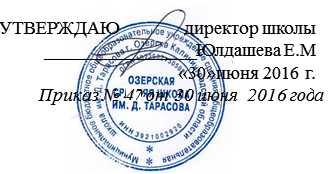 План самообразованияучителя начальных классовОзёрской средней школы им. Д.ТарасоваРыбаковой Татьяны ВячеславовныРассмотрено на заседании методического объединенияпротокол   № 5	                                                                                  от «27» июня 2016 года2012-2017 уч.годМоя тема самообразования:  Проектная деятельность, как средство формирования УУД в условиях внедрения ФГОС НООЦель:  способствовать формированию УУД через внедрение технологии проектной деятельности в рамках реализации ФГОСЗадачи: воспитание патриотических чувств, приобщение к национальной культуре и традициям, воспитание нравственных и духовных качеств личности;использование технологии проектной деятельности с целью формирования УУД, академических знаний, умений, навыков;внедрение интерактивных форм организации учебного процесса с целью формирования ключевых компетентностей и повышения мотивации учащихся.повышение качества проведения учебных занятий на основе внедрения новых технологий;разработка учебных, научно – методических и дидактических материалов.Перечень вопросов по самообразованию: изучение психолого-педагогической литературы;разработка программно – методического обеспечения учебно-воспитательного процесса;проектная и исследовательская деятельность;анализ и оценка результатов своей деятельности и деятельности учащихся;продолжать изучать педагогический опыт других преподавателей;планомерное и систематическое совершенствование методов учебно–воспитательного процесса.Предполагаемый результат: разработка рабочих программ по предметам в соответствии с ФГОСформирование у ученика внутренней позиция школьника на уровне положительного отношения к школе, понимание необходимости учения, способности к самооценке, умения планировать, контролировать свои действия, формулировать собственное мнение, сотрудничать с любым партнёром, осуществлять поиск необходимой информации;повышение качества преподаваемых предметов;участие в педсоветах,  семинарах, вебинарах, в работе школьного и городского МО учителей начальных классов;умение оказать практическую помощь коллегам.Форма отчета по проделанной работе: выступление на заседаниях ШМО и педсовете, участие в конкурсах.Форма самообразования: (индивидуальная, групповая, коллективная) ЭтапыСодержание работыСрокиПрактическая деятельностьДиагностическийИзучение литературы по проблеме и имеющегося опыта2015Курсы повышения  квалификации учителей.Изучение ФГОС начального общего образования.Изучение  психолого – педагогической литературы: «Как проектировать УУД в начальной школе. От действия к мысли» (под редакцией А.Г.Асмолова), «Примерная основная образовательная программа образовательных учреждений».ПрогностическийОпределение целей и задач темы. Разработка системы мер, направленных на решение проблемы.Прогнозирование результатов 2015 – 2016 годУчастие в тренинге личностного роста « Работа в команде. Законы установления партнёрских отношений» и семинарах для учителей начальных классов.Выступление на школьной конференции «Проектная деятельность в начальной  школе»Работа в   по теме «Реализация технологии проектной деятельности в начальной  школе, как средство формирования УУД в рамках ФГОС»ПрактическийВнедрение опыта работы.Формирование методического комплекса.Корректировка работы.2016 – 2017 годСоздание рабочих программ по предметам в соответствии с ФГОС НОО. Участие в вебинаре                « Достижение планируемых результатов ФГОС НОО средствами курса литературного чтения».Выступление на ШМО« Проектная деятельность, как средство формирования УУД».Выступления на заседаниях ШМО «Технология проектной деятельности» (из опыта работы), «Требования к современному уроку».Участие в Дне открытых дверей (проведение открытых уроков, круглого стола для родителей).Участие в олимпиадах, конкурсах.ОбобщающийПодведение итогов.Оформление результатов работы.2016 – 2017 годУчастие в работе   МО учителей начальных классов и в проведении   семинаров.Участие и результаты в муниципальных, областных и всероссийских конкурсах и олимпиадахОткрытые уроки на школьном  и районном уровне.Консультативная помощь   учащимся.Анализ методов, форм, способов деятельности по теме самообразования. Подведение итогов.Оформление результатов работы.